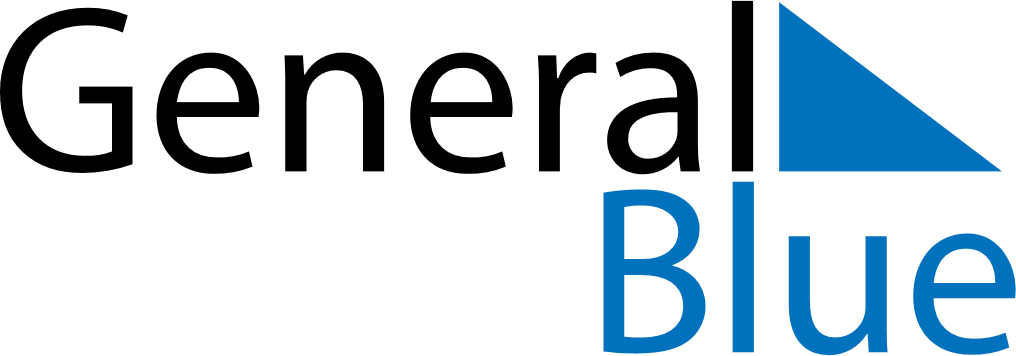 May 2024May 2024May 2024May 2024May 2024May 2024Forshaga, Vaermland, SwedenForshaga, Vaermland, SwedenForshaga, Vaermland, SwedenForshaga, Vaermland, SwedenForshaga, Vaermland, SwedenForshaga, Vaermland, SwedenSunday Monday Tuesday Wednesday Thursday Friday Saturday 1 2 3 4 Sunrise: 5:05 AM Sunset: 9:00 PM Daylight: 15 hours and 54 minutes. Sunrise: 5:03 AM Sunset: 9:03 PM Daylight: 15 hours and 59 minutes. Sunrise: 5:00 AM Sunset: 9:05 PM Daylight: 16 hours and 4 minutes. Sunrise: 4:57 AM Sunset: 9:07 PM Daylight: 16 hours and 9 minutes. 5 6 7 8 9 10 11 Sunrise: 4:55 AM Sunset: 9:10 PM Daylight: 16 hours and 14 minutes. Sunrise: 4:52 AM Sunset: 9:12 PM Daylight: 16 hours and 19 minutes. Sunrise: 4:50 AM Sunset: 9:15 PM Daylight: 16 hours and 24 minutes. Sunrise: 4:47 AM Sunset: 9:17 PM Daylight: 16 hours and 29 minutes. Sunrise: 4:45 AM Sunset: 9:19 PM Daylight: 16 hours and 34 minutes. Sunrise: 4:42 AM Sunset: 9:22 PM Daylight: 16 hours and 39 minutes. Sunrise: 4:40 AM Sunset: 9:24 PM Daylight: 16 hours and 44 minutes. 12 13 14 15 16 17 18 Sunrise: 4:38 AM Sunset: 9:26 PM Daylight: 16 hours and 48 minutes. Sunrise: 4:35 AM Sunset: 9:29 PM Daylight: 16 hours and 53 minutes. Sunrise: 4:33 AM Sunset: 9:31 PM Daylight: 16 hours and 58 minutes. Sunrise: 4:31 AM Sunset: 9:33 PM Daylight: 17 hours and 2 minutes. Sunrise: 4:28 AM Sunset: 9:36 PM Daylight: 17 hours and 7 minutes. Sunrise: 4:26 AM Sunset: 9:38 PM Daylight: 17 hours and 11 minutes. Sunrise: 4:24 AM Sunset: 9:40 PM Daylight: 17 hours and 15 minutes. 19 20 21 22 23 24 25 Sunrise: 4:22 AM Sunset: 9:42 PM Daylight: 17 hours and 20 minutes. Sunrise: 4:20 AM Sunset: 9:44 PM Daylight: 17 hours and 24 minutes. Sunrise: 4:18 AM Sunset: 9:47 PM Daylight: 17 hours and 28 minutes. Sunrise: 4:16 AM Sunset: 9:49 PM Daylight: 17 hours and 32 minutes. Sunrise: 4:14 AM Sunset: 9:51 PM Daylight: 17 hours and 36 minutes. Sunrise: 4:12 AM Sunset: 9:53 PM Daylight: 17 hours and 40 minutes. Sunrise: 4:10 AM Sunset: 9:55 PM Daylight: 17 hours and 44 minutes. 26 27 28 29 30 31 Sunrise: 4:08 AM Sunset: 9:57 PM Daylight: 17 hours and 48 minutes. Sunrise: 4:07 AM Sunset: 9:59 PM Daylight: 17 hours and 52 minutes. Sunrise: 4:05 AM Sunset: 10:01 PM Daylight: 17 hours and 55 minutes. Sunrise: 4:03 AM Sunset: 10:03 PM Daylight: 17 hours and 59 minutes. Sunrise: 4:02 AM Sunset: 10:04 PM Daylight: 18 hours and 2 minutes. Sunrise: 4:00 AM Sunset: 10:06 PM Daylight: 18 hours and 5 minutes. 